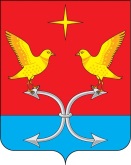 АДМИНИСТРАЦИЯ НЕЧАЕВСКОГО СЕЛЬСКОГО ПОСЕЛЕНИЯКОРСАКОВСКОГО РАЙОНА ОРЛОВСКОЙ ОБЛАСТИПОСТАНОВЛЕНИЕ26 мая 2015 года                                                                                               №  14      д.Нечаево О признании утратившим силу постановления администрации Нечаевского сельского поселения№ 27 от 21.07.2011г.	В целях поддержания в актуальном состоянии нормативной правовой базы  сельского  поселения,  администрация  Нечаевского  сельского  поселения п о с т а н о в л я е т:           1. Признать утратившим силу постановление администрации Нечаевского  сельского поселения от 21.07.2011г. № 27 «Об утверждении административного регламента проведения муниципального земельного контроля на территории Нечаевского сельского поселения Корсаковского района Орловской области»Глава сельского поселения                                                               В.Р.Кнодель